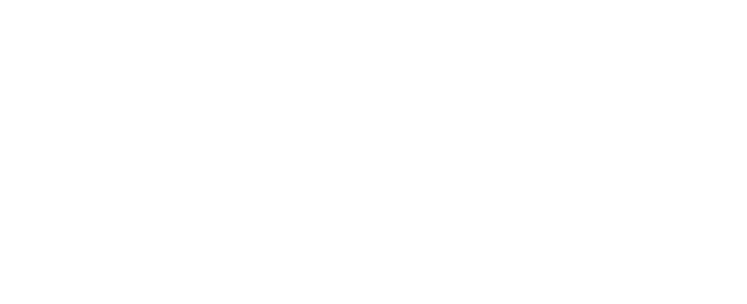 АВИАНОСЦЫАВИАНОСЦЫ40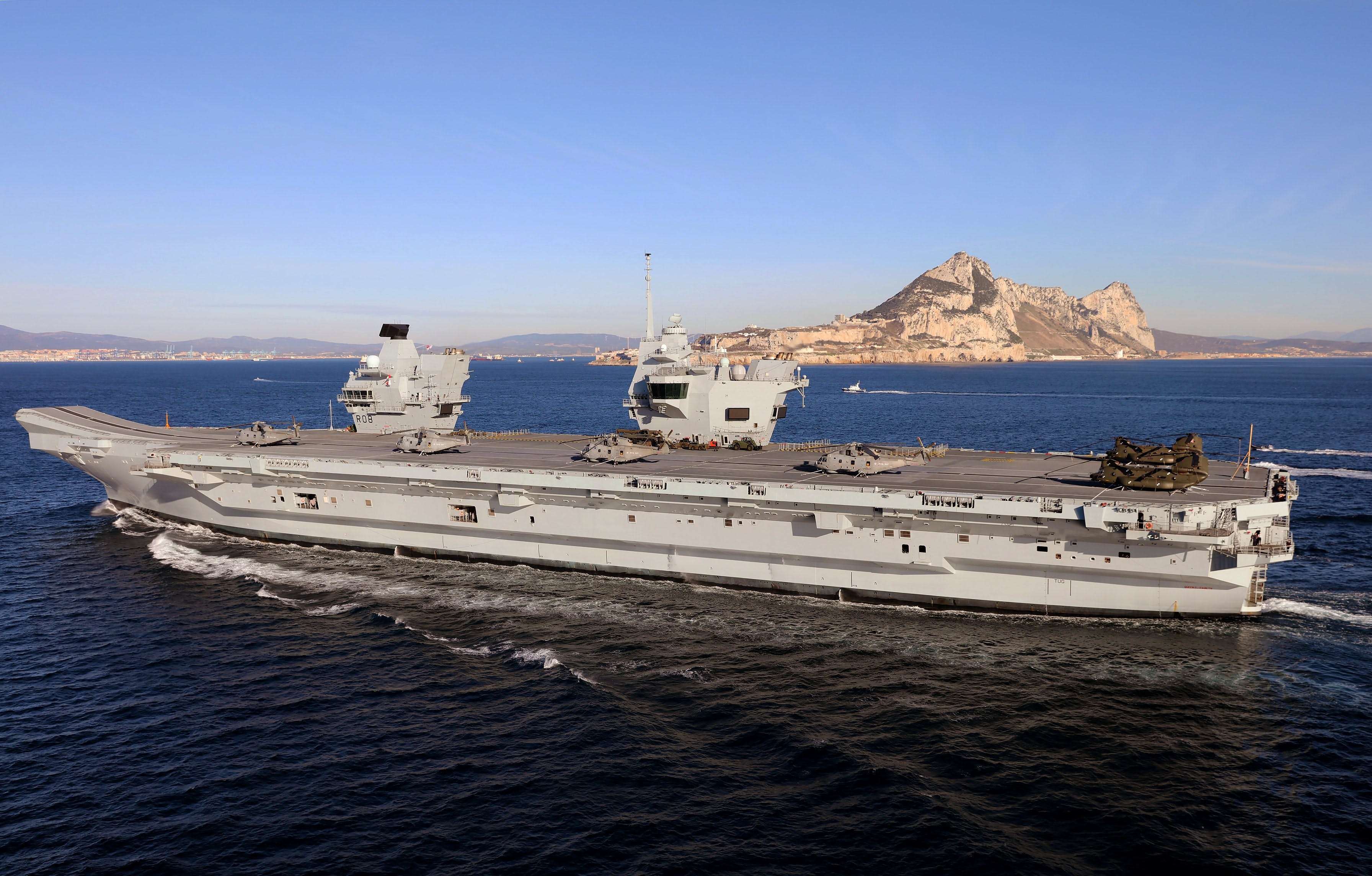 Королевский военно-морской флот ВеликобританииБоевые корабли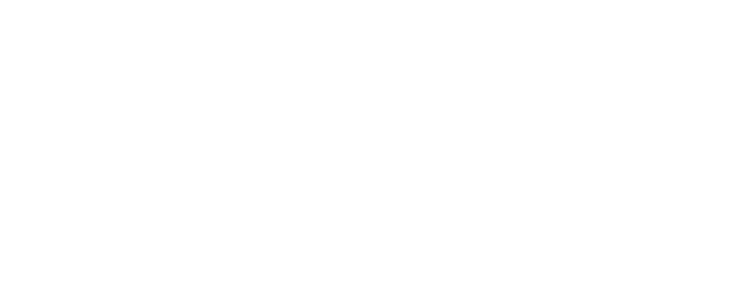 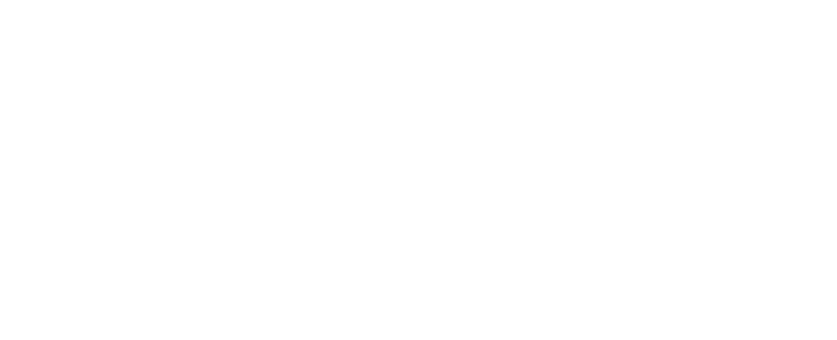 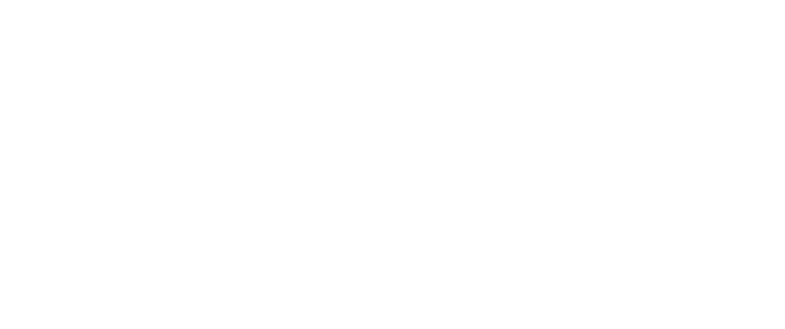 АВИАНОСЦЫАВИАНОСЦЫ50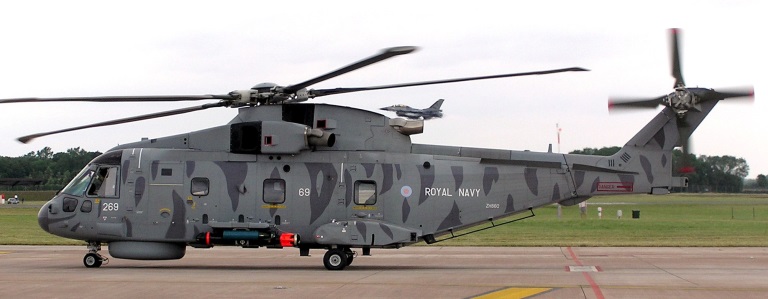 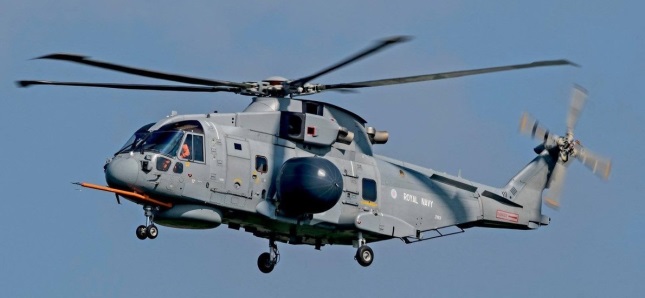 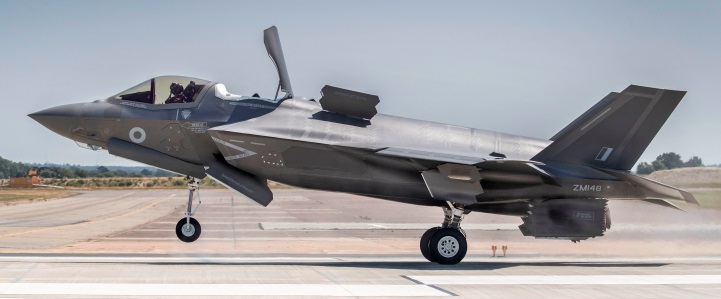 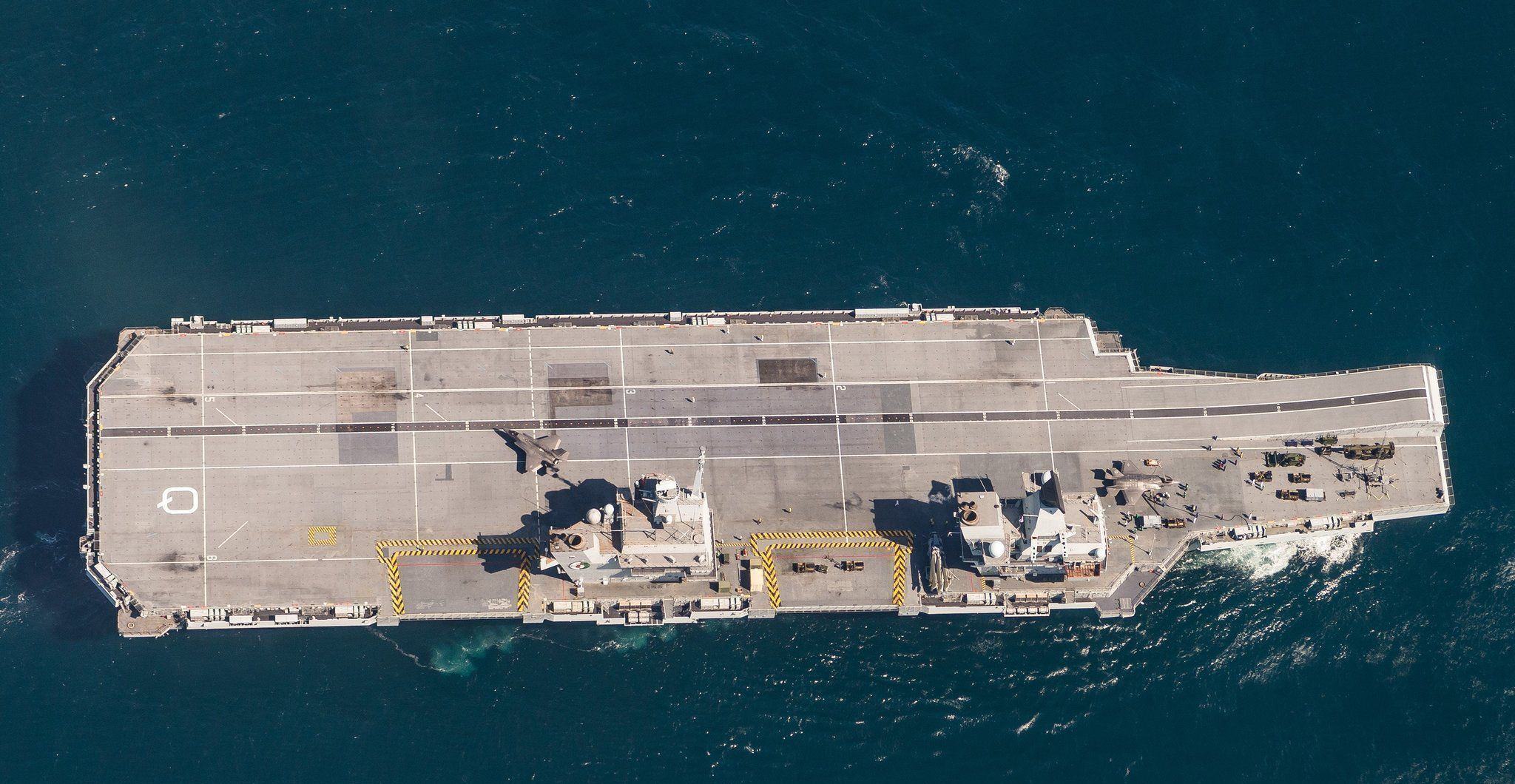 Королевский военно-морской флот ВеликобританииБоевые корабли